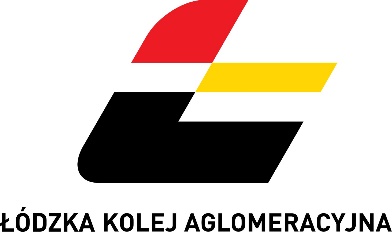                                                                         WNIOSEK NA PRZEJAZD GRUPY…………………………………………………..….                                                      …..………………………………………………..                (pieczęć organizatora)                                                                                                                              (miejscowość, data)...……………………………………………………………………………..…………………………………………………………………………..(nazwa organizatora lub w przypadku osoby fizycznej imię i nazwisko)….……………………………………………………………………………………..…………………………………………..……………………..(adres, nr telefonu, e-mail organizatora)Przewodnikiem grupy jest ……………………………………………………………………………………………………………………						(imię i nazwisko oraz adres zamieszkania, nr telefonu)……………………………………………………………………………………………………………..……………………………………………..Legitymujący się dowodem tożsamości nr ……………………….……………….…………………………………….………….Grupa w łącznej liczbie …………………………. osób, w tym ………….. przewodników *) ma prawo do nabycie biletu grupowego na przejazd pociągiem uruchamianym przez Spółkę „Łódzka Kolej Aglomeracyjna” Sp. z o.o. w relacji:                 pociąg nr                         od stacji                             do stacji                             przez        1) …………………..……..        ……………………….……..         ………………………..……          …………….……….………        2) …………………..……..        ……………………….……..        …………….…………..……          ……………….…………….Data wyjazdu „tam”………..…………………………………………………..r.                                                                               (miesiąc słownie)Data wyjazdu „z powrotem” ….……………………………………………….r.                                                                                               (miesiąc słownie)     ….…………………………………………..                                                                ………….…………………….………………       (stempel i podpis przyjmującego wniosek)                                                                                            (podpis osoby odpowiedzialnej za grupę)         - - - - - - - - - - - - - - - - - - - - - - - - - - - - - - - - - -  - - - - - - - - - - - - - - - - - - - - - - - - - - - - - - - - - - - - - - - - *) na każdych 10 uczestników grupy, płacących za bilet wg taryfy Łódzkie Łączy - jeden przewodnik korzysta z bezpłatnego przejazdu. Jeżeli liczba przewodników jest większa –pobiera się opłaty wg taryfy Łódzkie Łączy.   Wypełniony wniosek można złożyć:w kasie biletowej ŁKA,w siedzibie Spółki, al. Piłsudskiego 12, 90-051 Łódź,e-mailem: przejazdgrupowy@lka.lodzkie.pl.1. Wydano bilet: grupowy nr ........................................................ dla ........... osób, z bezpłatnym przejazdem dla ........ przewodników5),   na poc. ............................................................................                                                                          (nr pociągu)  od stacji ........................................................................... do stacji  ..........................................................................    ………………………………………….         .........................................                      (datownik)                                                  (podpis kasjera)1. Wydano bilet: grupowy nr ........................................................ dla ........... osób, z bezpłatnym przejazdem dla ........ przewodników5),   na poc. .............................................................................                                                                          (nr pociągu)  od stacji  ..........................................................................  do stacji  .......................................................................... ………………………………………….         .........................................                      (datownik)                                                  (podpis kasjera)INFORMACJE DODATKOWE Wniosek nienależycie wypełniony lub na którym poprawki nie są poświadczone podpisem organizatora, jest nieważny. „Łódzka Kolej Aglomeracyjna” sp. z o.o. może odmówić wydania zgody na przejazd grupy w pociągach o wysokiej frekwencji lub w pociągu, na przejazd którym wcześniej została wydana zgoda innym grupom gdzie ograniczona jest liczba miejsc do podróżowania. Przy przejazdach grup stosuje się opłaty normalne (dla osób nie posiadających indywidualnych uprawnień do ulgi) lub ulgowe dla osób uprawnionych do ulgi ustawowej 33%, 37%, 49%, 51%, 78%, 93% i 95%, określone w taryfie ŁÓDZKIE ŁĄCZY.Opłaty pobiera się za rzeczywistą liczbę uczestników grupy, najmniej jednak za 10 osób. Na każdych 10  płacących uczestników grupy, jeden przewodnik korzysta z bezpłatnego przejazdu. Jeżeli liczba przewodników jest większa – stosuje się wobec nich opłaty normalne z zastosowaniem opłat wskazanych w taryfie ŁÓDZKIE ŁĄCZY.Podczas kontroli dokumentów przewozu w pociągu, osoba odpowiedzialna za grupę – oprócz biletów – powinna okazać niniejszy wniosek, który poświadczy uprawnienie do korzystania z przejazdu grupowego. Uczestnicy przejazdu korzystający 
z indywidualnych uprawnień do ulgi ustawowej zobowiązani są ponadto okazać stosowne dokumenty poświadczające te uprawnienia. Przejazd poza stację przeznaczenia, bądź inną dłuższą drogą, dozwolony jest pod warunkiem uiszczenia różnicy należności pomiędzy opłatą ustaloną za faktyczny przejazd (zgodnie z indywidulanymi uprawnieniami do ulg) a ceną posiadanych biletów, ale z zastosowaniem taryfy podstawowej. Przejście do pociągu innego przewoźnika – nie jest dozwolone.Administratorem danych podanych we wniosku jest Łódzką Kolej Aglomeracyjna Sp. z o.o. z siedzibą w Łodzi przy al. Piłsudskiego 12, 90-051 Łódź, NIP: 7252025842, REGON: 100893710. Administrator w celu należytej ochrony danych osobowych powołał Inspektora Ochrony Danych, z którym można się skontaktować pod adresem e-mail: iod@lka.lodzkie.pl.Dane osobowe będą przetwarzane w celu realizacji przejazdu grupowego.Dane osobowe nie będą przekazywane innym podmiotom z wyjątkiem tych, które są uprawnione do ich uzyskania na podstawie przepisów obowiązującego prawa.Dane osobowe będą przetwarzane przez okres niezbędny dla realizacji usługi, a po tym okresie dla celów i przez okres oraz w zakresie wymaganym przez przepisy prawa lub dla zabezpieczenia ewentualnych roszczeń.Ma Pan/Pani prawo do:dostępu do treści swoich danych oraz ich sprostowania, usunięcia lub ograniczenia przetwarzania,wniesienia skargi do organu nadzorczego;Podanie danych osobowych jest dobrowolne, ale niezbędne dla realizacji przejazdu grupowego.                                                                                                                                    ………………………………………………………..                                                                                                                                                                                            (podpis osoby odpowiedzialnej za grupę)INFORMACJE DODATKOWE Wniosek nienależycie wypełniony lub na którym poprawki nie są poświadczone podpisem organizatora, jest nieważny. „Łódzka Kolej Aglomeracyjna” sp. z o.o. może odmówić wydania zgody na przejazd grupy w pociągach o wysokiej frekwencji lub w pociągu, na przejazd którym wcześniej została wydana zgoda innym grupom gdzie ograniczona jest liczba miejsc do podróżowania. Przy przejazdach grup stosuje się opłaty normalne (dla osób nie posiadających indywidualnych uprawnień do ulgi) lub ulgowe dla osób uprawnionych do ulgi ustawowej 33%, 37%, 49%, 51%, 78%, 93% i 95%, określone w taryfie ŁÓDZKIE ŁĄCZY.Opłaty pobiera się za rzeczywistą liczbę uczestników grupy, najmniej jednak za 10 osób. Na każdych 10  płacących uczestników grupy, jeden przewodnik korzysta z bezpłatnego przejazdu. Jeżeli liczba przewodników jest większa – stosuje się wobec nich opłaty normalne z zastosowaniem opłat wskazanych w taryfie ŁÓDZKIE ŁĄCZY.Podczas kontroli dokumentów przewozu w pociągu, osoba odpowiedzialna za grupę – oprócz biletów – powinna okazać niniejszy wniosek, który poświadczy uprawnienie do korzystania z przejazdu grupowego. Uczestnicy przejazdu korzystający 
z indywidualnych uprawnień do ulgi ustawowej zobowiązani są ponadto okazać stosowne dokumenty poświadczające te uprawnienia. Przejazd poza stację przeznaczenia, bądź inną dłuższą drogą, dozwolony jest pod warunkiem uiszczenia różnicy należności pomiędzy opłatą ustaloną za faktyczny przejazd (zgodnie z indywidulanymi uprawnieniami do ulg) a ceną posiadanych biletów, ale z zastosowaniem taryfy podstawowej. Przejście do pociągu innego przewoźnika – nie jest dozwolone.Administratorem danych podanych we wniosku jest Łódzką Kolej Aglomeracyjna Sp. z o.o. z siedzibą w Łodzi przy al. Piłsudskiego 12, 90-051 Łódź, NIP: 7252025842, REGON: 100893710. Administrator w celu należytej ochrony danych osobowych powołał Inspektora Ochrony Danych, z którym można się skontaktować pod adresem e-mail: iod@lka.lodzkie.pl.Dane osobowe będą przetwarzane w celu realizacji przejazdu grupowego.Dane osobowe nie będą przekazywane innym podmiotom z wyjątkiem tych, które są uprawnione do ich uzyskania na podstawie przepisów obowiązującego prawa.Dane osobowe będą przetwarzane przez okres niezbędny dla realizacji usługi, a po tym okresie dla celów i przez okres oraz w zakresie wymaganym przez przepisy prawa lub dla zabezpieczenia ewentualnych roszczeń.Ma Pan/Pani prawo do:dostępu do treści swoich danych oraz ich sprostowania, usunięcia lub ograniczenia przetwarzania,wniesienia skargi do organu nadzorczego;Podanie danych osobowych jest dobrowolne, ale niezbędne dla realizacji przejazdu grupowego.                                                                                                                                    ………………………………………………………..                                                                                                                                                                                            (podpis osoby odpowiedzialnej za grupę)